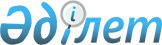 О выделении средств из резерва Правительства Республики КазахстанПостановление Правительства Республики Казахстан от 11 марта 2011 года № 248

      В соответствии с Законом Республики Казахстан от 13 декабря 2010 года "О республиканском бюджете на 2011 - 2013 годы" и постановлением Правительства Республики Казахстан от 26 февраля 2009 года № 220 "Об утверждении Правил исполнения бюджета и его кассового обслуживания" Правительство Республики Казахстан ПОСТАНОВЛЯЕТ:



      1. Выделить Агентству Республики Казахстан по делам строительства и жилищно-коммунального хозяйства из резерва Правительства Республики Казахстан, предусмотренного в республиканском бюджете на 2011 год на неотложные затраты, средства в сумме 966418000 (девятьсот шестьдесят шесть миллионов четыреста восемнадцать тысяч) тенге для перечисления акимату Костанайской области в виде целевых текущих трансфертов на покрытие разницы в цене природного газа государственным коммунальным газотеплоснабжающим предприятиям для населения в связи с высокой ценой природного газа.



      2. Министерству финансов Республики Казахстан обеспечить контроль за целевым использованием выделенных средств.



      3. Акиму Костанайской области в срок до 1 июня 2011 года представить в Агентство Республики Казахстан по делам строительства и жилищно-коммунального хозяйства отчет по целевому использованию выделенных средств.



      4. Настоящее постановление вводится в действие со дня подписания.      Премьер-Министр

      Республики Казахстан                       К. Масимов
					© 2012. РГП на ПХВ «Институт законодательства и правовой информации Республики Казахстан» Министерства юстиции Республики Казахстан
				